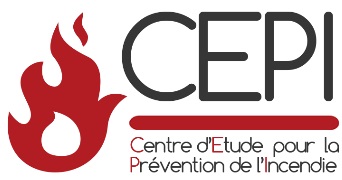 BULLETIN D'ADHESION 2019Prestataires incendie	A retourner au :	C.E.P.I.	26, Rue Alfred Kastler	B.P. 339	76137 MONT SAINT AIGNAN CEDEXSociété : 	Adresse Postale : 	Personne à contacter : 	 : 		Fax : 	E-Mail : …………………………………………………………………………………………………………..Activité exercée par l’entreprise: 	Code NAF : 	Votre candidature sera examinée lors du prochain Conseil d’Administration du CEPI.Après acceptation de votre candidature, vous serez tenu informéet pourrez alors transmettre le règlement.Information sur la démission :Les membres démissionnaires ou radiés sont redevables de leur cotisation pour la période de préavis de six mois qui suit la réception de leur lettre de démission ou la décision de radiationDate : 				Signature et cachet de l'entreprise :Effectif moyen de l'établissement:Cotisation à acquitter pour l'année civile 2019          500    Euros  HT